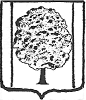 АДМИНИСТРАЦИЯ ПАРКОВСКОГО СЕЛЬСКОГО 	ПОСЕЛЕНИЯТИХОРЕЦКОГО РАЙОНАПОСТАНОВЛЕНИЕ  ПРОЕКТот  ____________				                                                         № ___пос. ПарковыйО признании утратившим силу постановления администрацииПарковского сельского поселения Тихорецкого района от 10 марта 2016 года № 73 «Об утверждении административного регламента предоставления муниципальной услуги «Перевод земель или земельных участков в составе таких земель из одной категории в другую»В целях приведения в соответствие с действующим законодательством, на основании Закона Краснодарского края  от 5 ноября 2002 года                                 № 532-КЗ «Об основах регулирования земельных отношений в Краснодарском крае», п о с т а н о в л я ю:1.Признать утратившим силу постановление администрации Парковского сельского поселения Тихорецкого района от 10 марта 2016 года № 73 «Об утверждении административного регламента предоставления муниципальной услуги  «Перевод земель или земельных участков в составе таких земель из одной категории в другую». 2.Общему отделу администрации Парковского сельского поселения Тихорецкого района (Лукьянова) обеспечить официальное обнародование настоящего постановления в установленном порядке и его размещение на официальном сайте администрации Парковского сельского поселения Тихорецкого района в информационно-телекоммуникационной сети «Интернет».3.Контроль за  выполнением настоящего постановления оставляю за собой.4.Постановление вступает в силу со дня его официального обнародования. Глава Парковского сельского поселения Тихорецкого района					                 Н.Н. Агеев